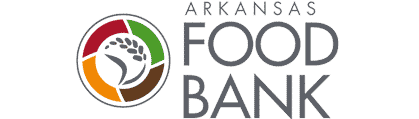 VOLUNTEER CONSENT & RELEASE FORMThe Arkansas Foodbank wants to ensure the safety and protection of our volunteers. Therefore, we require that all volunteers complete the following Volunteer Consent & Release form for each volunteer over the age of 18 prior to being allowed to volunteer. If you will be volunteering with anyone who is under the age of 18, they will need to have the Youth Volunteer Consent & Release form completed by their parent or guardian. By signing this consent form, you are acknowledging that you are over the age of 18. All volunteers will be required to follow the Arkansas Foodbank Volunteer Policies & Guidelines, as well as the directions from Arkansas Foodbank staff members. Please review the Arkansas Foodbank Volunteer Policies & Guidelines forms prior to your arrival at the Arkansas Foodbank. Please call 501.565.8121 if you have any questions. Please note: Volunteers who arrive without a Volunteer Consent and Release form or without one on file will not be allowed to volunteer that day. I certify that my attendance and participation in Arkansas Foodbank activities is voluntary.I request permission to participate in volunteer activities to be held during 20____ (year). This Volunteer Consent & Release Form is for all my volunteer activities with the Arkansas Foodbank on or off the Arkansas Foodbank property during that year. I know the risks of injury to my person and property that may be sustained in connection with the stated and associated activities in and about the premises. I understand that the Arkansas Foodbank cannot be held liable or responsible for any injury that may result from my participation. In consideration of the permission granted to me to participate in the stated volunteer activities, I, for myself, my heirs, administrators, and assigns, forever release and discharge Arkansas Foodbank and the owners, operators, and sponsors of the activities and all equipment used in such activities as well as their respective agents, officers, and officials, and all other participants in the stated activities of and from all claims, demands, actions, and causes of action of any sort, for injury or illness sustained to my person and/or property, during my presence on the premises and my participation in the stated activities due to negligence or any other fault. Photo ReleaseThe Arkansas Foodbank also has my permission to use any photographs, videotapes, or images containing my name or likeness taken during volunteer activities in any and all publicity. COVID-19 Safety Measures All volunteers participating in volunteer activities at the Arkansas Foodbank must work with their direct supervisor to review all COVID-19 safety guidelines and restrictions. Any volunteer not willing to follow safety guidelines and restrictions will not be allowed to participate in volunteer activities at the Arkansas Foodbank.  By signing this form, you agree to abide by and participate in the below safety measures.  These measures are subject to change at the discretion of the Arkansas Foodbank.  As of August 9th, 2021 the Arkansas Foodbank requires all volunteers to wear face coverings or masks while in the building.  If you are vaccinated you must still wear a mask and remain physically distant. All volunteers at the Arkansas Foodbank are required to complete an updated Volunteer consent form with the latest COVID-19 safety precautions.If volunteers have been advised by a health care provider to self-quarantine, are experiencing symptoms associated with COVID-19, are seeking a medical diagnosis, or are providing care for an individual subject to a quarantine or isolation order, they will not be allowed to enter the Arkansas Foodbank or participate in events associated with the Arkansas Foodbank.All volunteers must continue to follow hand washing techniques washing and sanitizing hands for 20 seconds before and after shifts or when entering or leaving the production floor. All volunteers are required to clean their work area (desk, computer, work phone, work station) with disinfectant regularly. Hand sanitizer and wipes will be provided.COVID-19 Representations and Assumption of RiskBy signing this form, I represent that if my exposure or health condition changes with respect to COVID-19, I agree that I will notify Arkansas Foodbank immediately and will not report to the premises. I hereby agree to abide by all COVID-19 safety measures listed in this document and other safety measures that Arkansas Foodbank may implement.   I have read and understood the above guidelines regarding COVID-19.  By signing this form, I hereby choose to accept the risk of exposure to COVID-19 inherent in volunteering at the Arkansas Foodbank.  By signing this agreement, I consent that I am willing to participate in volunteer opportunities with the Arkansas Foodbank and understand that the Arkansas Foodbank cannot be held liable or responsible for any personal injury, illness, death, or other loss related to COVID-19 that may result from my participation.I have read and understand this consent and release and have reviewed the Arkansas Foodbank Volunteer Policies & Guidelines and understand my responsibility to follow these guidelines while I am serving at the Arkansas Foodbank. Please print the following required information: Name: _______________________________________________ Birthday: _____________________ Contact Phone Number: _______________________________________________ Address: ________________________________________________________________________________ City: ________________________________________State: _____________ Zip: _____________________ E-mail: __________________________________________________________________________________ Emergency Contact Name: ________________________________________________________ (required) Emergency Contact Phone Number: ________________________________________________ (required) Signature of Volunteer: _______________________________________ Date: _________________ **Please return completed and signed Consent & Release Form to the Arkansas Foodbank. This permission form will be kept on file at the Arkansas Foodbank and is valid through the end of this calendar year